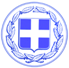                       Κως, 16 Οκτωβρίου 2018ΔΕΛΤΙΟ ΤΥΠΟΥΘΕΜΑ : “Η μεγάλη γιορτή της Ανακύκλωσης στην Κω - Συνέντευξη Τύπου του Δημάρχου Κω αύριο το μεσημέρι στις 12.”Ο Δήμαρχος Κω κ. Γιώργος Κυρίτσης θα παραχωρήσει συνέντευξη αύριο Τετάρτη, στις 12 το μεσημέρι για τη Μεγάλη Γιορτή της Ανακύκλωσης στην Κω, που διοργανώνεται την Πέμπτη 18 και Παρασκευή 19 Οκτωβρίου στην πλατεία Ανταγόρα.Γραφείο Τύπου Δήμου Κω